ŽIDÉ ŽILI V EGYPTĚ.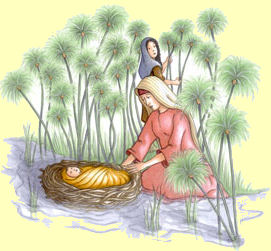 NOVÝ FARAO NEZNAL JOSEFA.ŘEKL: „ŽIDÉ BUDOU OTROCI.“TAKÉ ŘEKL: „MIMINA KLUKY HOĎTE DO NILU.“ NARODIL SE MOŠE.MIRIAM HO DALA DO KOŠE.FARAONOVA DCERA HO VYTÁHLA Z NILU.MOŠE ŽIL U FARAONA.JEDNOU ZABIL STRÁŽ OTROKŮ.BÁL SE A UTEKL DO POUŠTĚ.TAM POZNAL CIPORU.VZAL SI JI ZA ŽENU.PÁSL OVEČKY.JEDNOU VIDĚL KEŘ.KEŘ HOŘEL, ALE NESHOŘEL.BOŽÍ HLAS V KEŘI ŘEKL: „MOŠE, MOŠE!ZACHRAŇ ŽIDY.“A TAK ŠEL MOŠE ZA FARAONEM A ŘEKL:„NECH ŽIDY JÍT!“